During the period from 11/01/2015 to 11/30/2015 the Commission accepted applications to assign call signs to, or change the call signs of the following broadcast stations. Call Signs Reserved for Pending Sales Applicants New or Modified Call SignsPUBLIC NOTICE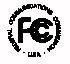 PUBLIC NOTICEReport No. 585Media Bureau Call Sign Actions12/09/2015Call SignServiceRequested ByCityStateFile-NumberFormer Call SignKDMTAMSALEM MEDIA OF COLORADO, INC.ARVADACOBAL-20150901ADFKDDZRow NumberEffective DateCall SignServiceAssigned ToCityStateFile NumberFormer Call Sign111/02/2015WAUAFMMARBLE CITY MEDIA, LLCWAVERLYAL20150914ACVNew211/03/2015WQNH-LPFLNEW HAMPSHIRE COMMUNITY RADIO INCNORTHWOODNH20131021AIGNew311/04/2015KRTF-LPFLTIGER COMMUNITY RADIODRIPPING SPRINGSTX20131114ATQNew411/04/2015WFWIFMPATHFINDER COMMUNICATIONS CORPORATIONFORT WAYNEINWOWO-FM511/04/2015WWOSAMGRACE BAPTIST CHURCH OF ORANGEBURGST. GEORGESCWQIZ611/04/2015WWOS-FMFMGRACE BAPTIST CHURCH OF ORANGEBURGST. GEORGESCWWOS711/05/2015KICKAMVISION COMMUNICATIONS, INC.SPRINGFIELDMOKADI811/09/2015KVUIDTBUCKALEW MEDIA, INC.POCATELLOIDKFXP911/10/2015KLXNFMEDUCATIONAL MEDIA FOUNDATIONROSEPINELA20151002AAJNew1011/10/2015WBOC-FMFMWBOC, INC.PRINCESS ANNEMDBALH-20150813AAQWOLC1111/10/2015WTGK-LPFLSACRED FARM MINISTRIES MIAMIFL20131104AAWNew1211/10/2015WUJX-LDLDBUDD BROADCASTING CO., INC.JACKSONVILLEFLWVVQ-LD1311/11/2015WEEV-LDLDBAYOU CITY BROADCASTING EVANSVILLE, INC.EVANSVILLEINW47EE-D1411/11/2015WEXZ-LDLDSTATION X, INC.BANGORMEW05DF-D1511/11/2015WSGF-LPFLLIFESPRING WORSHIP CENTERBLOOMINGDALEGA20131112BYVNew1611/13/2015KRSM-LPFLPILLSBURY UNITED COMMUNITIESMINNEAPOLISMN20131114BRMNew1711/13/2015KTAQ-LPFLSANDPOINT CHRISTIAN BROADCASTING CORP.SANDPOINTID20131115AOFNew1811/13/2015WPRG-LPFLGREENSBORO RADIO PROJECT, INC.GREENSBORONC20131112AWWNew1911/16/2015KENTAML. TOPAZ ENTERPRISES, INC.ENTERPRISENV20140630AADNew2011/16/2015KRXCFMAUDION COMMUNICATIONS, LLCMURRIETACAKLZC2111/16/2015KZNIFML. TOPAZ ENTERPRISES, INC.OWYHEENV20151007ABINew2211/17/2015KSGXFMAUDION COMMUNICATIONS, LLCTOQUERVILLEUT20151009AIWNew2311/17/2015KVLZFMCOLT COMM PARTNERSHIPHERMITAGEAR20151013AIVNew2411/19/2015KYWS-LPFLWEST SACRAMENTO NEIGHBORS FAIRWEST SACRAMENTOCA20131113BOSNew2511/19/2015WMPKFMTELESOUTH COMMUNICATIONS, INC.SUMMITMS20150915AEVNew2611/19/2015WRXA-LPFLROCKY MOUNT COMMUNITY RADIOROCKY MOUNTVAWZNR-LP2711/20/2015KLFGFMEDUCATIONAL MEDIA FOUNDATIONFORT DODGEIA20150723ABTKIFR2811/20/2015KLFHFMEDUCATIONAL MEDIA FOUNDATIONFORT SMITHAR20150723ABUKEAF2911/20/2015WFOV-LPFLFLINT ODYSSEY HOUSE INCFLINTMI20131114ABDNew3011/20/2015WXZR-LPFLFRANKLIN COUNTY LOCAL RADIOROCKYMOUNTVAWPVR-LP3111/21/2015KKCAFMCOLT COMM PARTNERSHIPLAKE ISABELLACA20151013AIWNew3211/23/2015WBMOFMBLUE CHIP BROADCASTING LICENSES, LTDLONDONOHWXMG3311/23/2015WJYDFMWILKS LICENSE COMPANY-COLUMBUS LLCCIRCLEVILLEOHWHOK-FM3411/23/2015WXMGFMWILKS LICENSE COMPANY-COLUMBUS LLCLANCASTEROHWZOH-FM3511/23/2015KIQNFMPUEBLO BROADCASTING GROUP LLCCOLORADO CITYCOKJQY3611/23/2015KJQY-LPFLEAST INDIAN MUSIC ACADEMY OF MONUMENTMONUMENTCOKIQN-LP3711/24/2015WFOO-LPFLAS220PROVIDENCERI20131114BRDNew3811/25/2015KAYRFMBROWN JR, STEPHEN JROBYTX20151009AIXNew3911/25/2015KTAH-LPFLTHE BRIDGE, A MINISTRY OF THE UNITED METHODIST CHURCHTACOMAWA20131108AHWNew4011/26/2015KHKFFMEDGAR EATONMANZANITAOR20151009AIUNew4111/26/2015KPPA-LPFLIGLESIA JESUCRISTO ES MI REFUGIO DE MEXIA TX, INC.MEXIATX20131114ACYNew4211/30/2015KBKV-LDLDDTV AMERICA CORPORATIONCOLUMBIAMOK29KV-D4311/30/2015KJQSAMCUMULUS LICENSING LLCVAN BURENARKRUZ4411/30/2015KRUZAMRADIO LICENSE HOLDING CBC, LLCMURRAYUTKJQS4511/30/2015WMDSFMMIRIAM MEDIA, INC.NEWARKMD20151013ACUNew4611/30/2015WXOD-LDLDDTV AMERICA CORPORATIONWABASSOFLW33DB-D-F C C-